PENGARUH MOTIVASI DAN DISIPLIN KERJA TERHADAP KINERJA PEGAWAI KANTOR KECAMATAN KIARACONDONG KOTA BANDUNGSKRIPSIUntuk Memenuhi Salah Satu Syarat Sidang SkripsiGuna Memperoleh Gelar Sarjana Ekonomi Konsentrasi Manajemen Sumber Daya ManusiaProgram Studi Manajemen Fakultas Ekonomi Universitas PasundanBandung, November 2016 Menyetujui,Pembimbing Utama,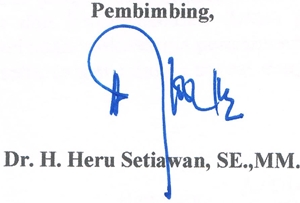 Dr. H. Heru Setiawan, SE., MM.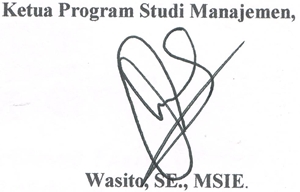 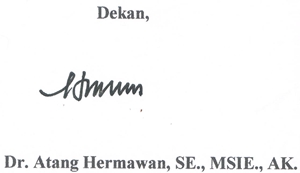 	     Dekan,			            Ketua Program Studi Manajemen,Dr. Atang Hermawan, SE., MSIE., Ak.		  Wasito, SE., MSIE.